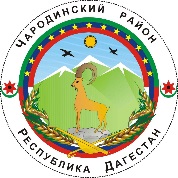 АДМИНИСТРАЦИЯ МУНИЦИПАЛЬНОГО ОБРАЗОВАНИЯ «ЧАРОДИНСКИЙ РАЙОН»П О С Т А Н О В Л Е Н И Еот 16 мая 2023 г. №52с. ЦурибО создании мобильных групп в муниципальном образовании«Чародинский район» для контроля за своевременной уборкой мусора, сухой растительности и покоса травы на территории муниципального образования «Чародинский район» в период пожароопасного сезона 2023 г.В соответствии со статьей 2, пунктом 9 статьи 14 Федерального закона от 06.10.2003 № 131-ФЗ «Об общих принципах организации местного самоуправления в Российской Федерации», Федеральным законом от 21 декабря 1994 года № 69-ФЗ «О пожарной безопасности», Правилами противопожарного режима в Российской Федерации, утвержденными Постановлением Правительства Российской Федерации от 25 апреля 2012 года № 39, Постановлением Правительства Республики Дагестан от 13 августа 2012 № 273 «О мерах по противодействию выжиганию сухой растительности на территории Республики Дагестан», в целях выполнения решений заседания Комиссии при Главе Республики Дагестан по предупреждению и ликвидации чрезвычайных ситуаций и обеспечению пожарной безопасности (протокол №1  от 28 марта 2023 г.),  1. Создать мобильные группы в населенных пунктах МО «Чародинский район» для контроля за своевременной уборкой мусора, сухой растительности и покоса травы в период пожароопасного сезона 2023 г. согласно приложению № 1.2. Утвердить Порядок работы мобильных групп, осуществляющих контроль за своевременной уборкой мусора, сухой растительности и покоса травы в период пожароопасного сезона 2023 г. на территории МО «Чародинский район» согласно приложению № 2.3. Утвердить график, маршруты и план работы мобильных групп, осуществляющих контроль за своевременной уборкой мусора, сухой растительности и покоса травы в период пожароопасного сезона 2023 г. на территории МО «Чародинский район» согласно приложению № 3.4. Настоящее постановление подлежит размещению на официальном сайте Администрации муниципального образования «Чародинский район» в информационно-телекоммуникационной сети Интернет.5. Контроль за исполнением настоящего постановления возложить на заместителя главы Администрации муниципального образования «Чародинский район» Арабиева Г.А.        Глава Администрации   муниципального образования                                                 «Чародинский район»                                                            М.А.МагомедовСОСТАВ мобильной группы для контроля за своевременной уборкой мусора, сухой растительности и покоса травы на территории муниципального образования «Чародинский район»ПОРЯДОК работы мобильной группы для контроля за своевременной уборкой мусора, сухой растительности и покоса травы на территории МО «Чародинский район»           1. Мобильная группа для контроля за своевременной уборкой мусора, сухой растительности и покоса травы на территории МО «Чародинский район» (далее - мобильная группа) при осуществлении контроля за выжиганием сухой травянистой растительности руководствуется требованиями постановления Правительства Республики Дагестан от 13 августа 2012 № 273 «О мерах по противодействию выжиганию сухой растительности на территории Республики Дагестан».           2. Основные задачи мобильной группы:          а) обеспечение комплексного подхода и улучшение взаимодействия при проведении мероприятий, направленных на недопущение загораний;          б) организация эффективного применения предусмотренных законодательством мер по устранению причин и условий, способствующих совершению административных правонарушений, связанных с загораниями.3. Мобильная группа выполняет следующие функции:а) осуществляет оперативный контроль территорий МО «Чародинский район» за состоянием обстановки с уборкой мусора и выжиганием сухой травянистой растительности и покоса травы;б) ежедневный анализ обстановки с загораниями; в) разработка маршрутов мобильных групп патрулирования;г) внесение в комиссию по предупреждению и ликвидации чрезвычайных ситуаций и обеспечению пожарной безопасности на территории муниципального образования «МО «Чародинский район»» предложений об усилении мер пожарной безопасности;д) направляет материалы об административных нарушениях на рассмотрение в административную комиссию Чародинского района;е) проводит комплекс профилактических мероприятий в населенных пунктах путем включения в состав мобильных групп представителей общественности;ж) информирует Администрацию МО «Чародинский район» о складывающейся обстановке, принимаемых мерах, проблемных вопросах и путях их решения.4. Из числа мобильной группы в соответствии с пунктом 5.6 Порядка действий по предотвращению выжигания сухой растительности на территории Республике Дагестан, утвержденного Постановлением Правительства Республики Дагестан от 13 августа 2012 № 273 «О мерах по противодействию выжиганию сухой растительности на территории Республики Дагестан» в пожароопасный период может создаваться мобильная группа патрулирования. Мобильная группа патрулирования в рамках своих полномочий:- принимает меры по выявлению и пресечению нарушений требований пожарной безопасности в рамках компетенции и в соответствии с требованиями административного законодательства РФ и Республики Дагестан;- реализует комплекс профилактических мероприятий;- контролирует выполнение работ по опашке населенных пунктов (обновлению опашки);- сообщает в пожарную охрану о фактах природных пожаров и выжигании сухой травянистой растительности в целях организации их тушения;- при выявлении случаев загорания, до прибытия подразделений пожарной охраны, принимает меры по нераспространению загораний на близлежащие территории.           5. Руководство мобильной группой осуществляется главой Администрации МО.ГРАФИК и МАРШРУТЫобъездов территории мобильной группойПЛАНработы мобильной группы для контроля за своевременной уборкой мусора, сухой растительности и покоса травы на территории МО «Чародинский район»Приложение № 1 к постановлению Администрации муниципального образования «Чародинский район» от 16.05.2023 г. №52В селении Цуриб:В селении Цуриб:Муртазалиева Муслимат Муртазалиевна-глава муниципального образования «сельсовет Цурибский»Магомедов Абакар Абдулаевич- зам. главы муниципального образования «сельсовет Цурибский»Тинамагомедов Тинамагомед Рамазанович-ведущий специалист по вопросам муниципальной собственности Администрации МО «Чародинский район»Шапиев Насрудин Абакарович-ведущий специалист градостроительства и архитектуры Администрации МО «Чародинский район» Джаватханов Магомед Магомедрасулович- начальник МБУ «ЕДДС» Администрации МО «Чародинский район» Расулов Магомедкадыр Тагирович- уполномоченный по вопросам ГО ЧС и ПБ Администрации МО «Чародинский район» - участковый уполномоченный полиции ОМВД России по Чародинскому району (по согласованию)- участковый уполномоченный полиции ОМВД России по Чародинскому району (по согласованию)- начальник ОНД и ПР №16 по Гергебильскому, Гунибскому и Чародинскому районам УНД и ПР ГУ МЧС России по РД (по согласованию)- начальник ОНД и ПР №16 по Гергебильскому, Гунибскому и Чародинскому районам УНД и ПР ГУ МЧС России по РД (по согласованию)- начальник пожарной части №36 (по согласованию)- начальник пожарной части №36 (по согласованию)Приложение № 2 к постановлению Администрации муниципального образования «Чародинский район»   от 16.05.2023 г. № 52Приложение № 3 к постановлению Администрации муниципального образования «Чародинский район» от 16.05.2023 г. №52от 10.03.2017 № Маршрут движения123456789101112131415Маршрут движения161718192021222324252627282930с. Цуриб+++++++++++++++№ п/пМероприятияСрок исполнения1.Объезд территории поселения с целью контроля за своевременной уборкой мусора, выжиганием сухой травянистой растительности и покоса травыв течение пожароопасного периода2.Контроль проведения работ по опашке (обновлению опашки)в течение пожароопасного периода3.Принятие мер по нераспространению загораний на близлежащие территориив случае выявления загорания4.Сообщение в пожарную охрану о фактах природных пожаров и выжигании травянистой растительности в целях организации их тушенияпри выявлении факта пожара или выжигания